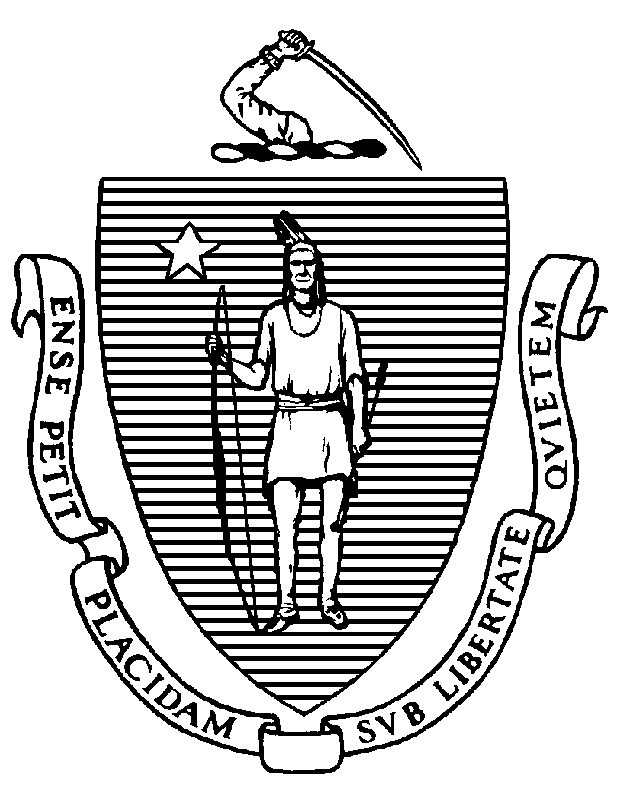 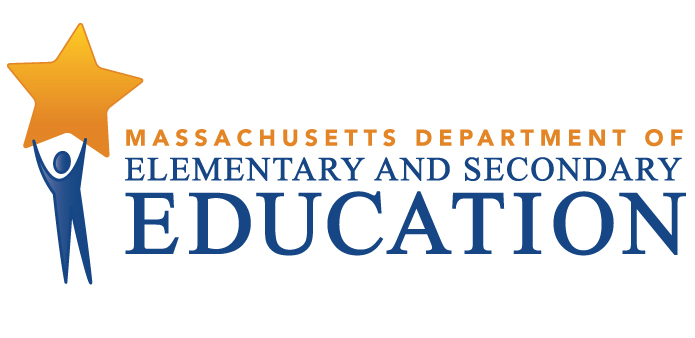 COORDINATED PROGRAM REVIEWMID-CYCLE REPORT District: King Philip Regional School DistrictMCR Onsite Date: 05/09/2016Program Area: Special EducationMitchell D. Chester, Ed.D.Commissioner of Elementary and Secondary EducationCOORDINATED PROGRAM REVIEWMID-CYCLE REPORTCOORDINATED PROGRAM REVIEWMID-CYCLE REPORTCOORDINATED PROGRAM REVIEWMID-CYCLE REPORTSE Criterion # 3A - Special requirements for students on the autism spectrumRating:ImplementedBasis for Findings:A review of student records and staff interviews demonstrate that whenever an evaluation indicates that a student has a disability on the autism spectrum, IEP Teams consider and specifically address the following areas: 1) The verbal and nonverbal communication needs of the student;2) The need to develop social interaction skills and proficiencies;3) The needs resulting from the student's unusual responses to sensory experiences;4) The needs resulting from resistance to environmental change or change in daily routines;5) The needs resulting from engagement in repetitive activities and stereotyped movements;6) The need for any positive behavioral interventions, strategies, and supports to address any behavioral difficulties resulting from autism spectrum disorder; and7) Other needs resulting from the student's disability that impact progress in the general curriculum, including social and emotional development.The Team utilizes a district checklist to guide its IEP development and adds goals and services to the IEP based upon identified areas of student need.SE Criterion # 26 - Parent participation in meetingsRating:ImplementedBasis for Findings:The district provided its special education student roster as required by the Department.